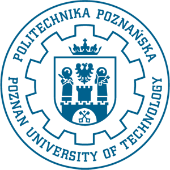 ………………………………………………..	/pieczęć/	Poznań, dnia ……………………	Pan/i	Imiona i Nazwisko	adresDECYZJA O WYNIKACH POSTĘPOWANIA KWALIFIKACYJNEGONA STUDIA PODYPLOMOWE……………………………………..……………../nazwa/Informuję, że w wyniku postępowania kwalifikacyjnego został/a Pan/i przyjęty/a / nieprzyjęty/a* na studia podyplomowe:…………………………………………..……………………………………………………………………………/nazwa/Informacje organizacyjne znajdują się na stronie www…………………….Od niniejszej decyzji przysługuje odwołanie do Rektora Politechniki Poznańskiej w terminie 14 dni od daty otrzymania decyzji, za pośrednictwem Dziekana Wydziału ……………………………………………………………...	………………………………………………	Podpis Kierownika studiów podyplomowych*niepotrzebne skreślić